Scheda iscrizioneTelefono: 011 7499601 / E-mail: sidem@emaferesi.it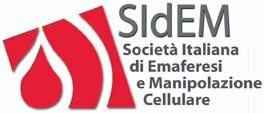 Cognome: …………………………………………………………Nome…………………………………………. Ruolo: ……………………………………….. Professione: ………………………………………………..Disciplina: ……………………………………………………………………………………………………...Ente di Appartenenza: ……………………………………………………………………………………….. Indirizzo: ………………………………………………………………………………………………………. CAP: ……………………. Città……………………………………………….. … Prov.…………………….. Telefono ………………………………………	Fax ………………………………………………….Indirizzo Privato: via/piazza ………………………………………………………………………………….CAP: ……………………. Città……………………………………………….. … Prov.………………………Telefono ………………………………………	*Mail………………………………………………………………..…… …………………………………………………………………………………………………………….* indicare mail con uso esclusivo, ovvero, non condivisa con altri.NB: il materiale scientifico e le comunicazioni verranno inviati presso l’indirizzo privato. La scheda deve essere compilata in modo leggibile e in tutte le sue parti.Quote di iscrizione 2021 - selezionare la casella prescelta:NB: le istruzioni per la consultazione della rivista on-line verranno spedite dopo la registrazione dell’iscrizione da parte della segreteria.Modalità di pagamento:Inviare all’indirizzo mail sidem@emaferesi.it :la scheda di iscrizione compilatacopia del bonifico bancario effettuatoRicordiamo che per un corretto inserimento nello schedario dei Soci, è indispensabile inviare alla segreteria la scheda di iscrizione con copia del bonifico bancario. Si invitano i Soci a comunicare tempestivamente eventuali variazioni di indirizzo e problemi di collegamento con la rivista Transfusion and Apheresis Science.L’iscritto dichiara di essere a conoscenza di quanto previsto dal Regolamento  UE GDPR 2016/679 sulla tutela dei dati personali e di acconsentire al loro trattamento nei modi previsti per gli scopi associativi.Data:……………………………….	Firma 	Medici e BiologiEuro 60L’iscrizione alla Società dà diritto:Riduzione quota iscrizione Congressi e Corsi Nazionali SIdEM; Consultazione on-line della rivista Transfusion and Apheresis ScienceInvio della Newsletter della World Apheresis ScienceInfermieri e TecniciEuro 20L’iscrizione alla Società dà diritto:Riduzione quota iscrizione Congressi e Corsi Nazionali SIdEM; Invio della Newsletter della World Apheresis Science